The 2019 Summer Leadership ConferenceCareer and Technical Education: Leadership for SuccessJuly 24- 26, 2019Nittany Lion Inn, State CollegePRESENTATION DESCRIPTION FORMNOTE:  ALL PRESENTATIONS MUST ADDRESS THE CONFERENCE THEME1.	Title of Presentation:  2.	First Presenter’s Name:  	(If there are more than two presenters, please provide the relevant information on another sheet of paper and attach it to this form.)	Title:  	Agency:  	Address: 	City:         	State:                 Zip:Telephone Number:Fax:	E-mail: 3.	Second Presenter’s Name: 	Title: 	Agency:  	Address: 	City:        	State:                            Zip:	Telephone Number:          	Fax: 	E-mail: 4.	Equipment Needs: (computers and LCD Projectors will be provided)Please check all that apply:____   Flipchart					____   Sound/Speakers		____   Internet 		 6. Description of Program (Note:  Description should be 75-100 words in length):7.	Individual to contact if further information is needed:  		Name:  ____________________________________________	Telephone Number: __________________________________Please return this form by April 3, 2019 to:pacta.presentations@gmail.comJohn T. PulverAssociate Director E-mail: john@pacareertech.org 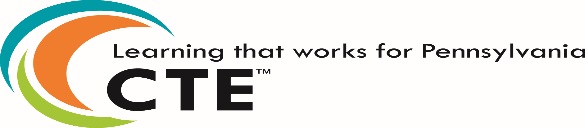 